CONTENTS:PARENTAL AGREEMENT FORMRETURN CHILDCARE QUESTIONNAIREMY PODINCIDENT RECORD (CHILD)MEDICAL CONSENT AND ADMINISTRATION FORMTEMPERATURE TAKING CONSENT FORMTEMPERATURE TAKING RECORDSETTLING CHILDREN IN: ADVISORY NOTE COVID-19 PARENTAL AGREEMENT FORMPARENT’S NAME:CHILD’S NAME:CHILD’S PLAY POD: CHILD’S KEY WORKER: PARENT’S EMERGENCY CONTACT NUMBER:Please note that this agreement is in addition to any existing parental agreements. I _____________________, agree to the following:  That I will complete ‘the return to service form’ for my child The services new arrival and collection procedures which are outlined in our Covid-19 Policy and Procedure PackThat I will maintain social distancing of 2 meters from other adults and children while at the service and I will not enter the building. Settling-in should be discussed with the manager That I will not bring my child into the service if they are unwellThat I will check my child’s temperature each morning before coming into the service and, if it is elevated, I will keep my child at home and contact my GPThat my child and I will wash our hands before leaving home and on arrival at the service (use hand gel dispenser if no running water near the entrance)That my child will wear freshly washed clothes each day That my child will not bring toys or any other items into the service from home. If a child has a favourite comforter it can be left in the service for use by the child That I will not leave buggies or any other equipment at the serviceThe procedures if my child becomes unwell while at the service which are outlined in the Covid-19 Policy That I will collect my child immediately if my child becomes unwell while at the serviceTo ensure the emergency contact number on file is active and can be contactedThat If my child is ill or quarantined normal fees apply Your signature below indicates your agreement with the above statements and confirms you have received a copy of the Covid-19 Policy & Response Plan. Parent’s signature_________________________________________________________Manager’s signature________________________________________________________Date____________________________________Name of Service:  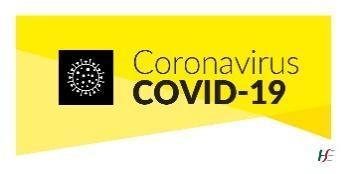 It is very important that staff sign in and out to their pod each day and anyone who enters the pod is recorded for contact tracing purpose.DO NOT ENTER ANOTHER POD!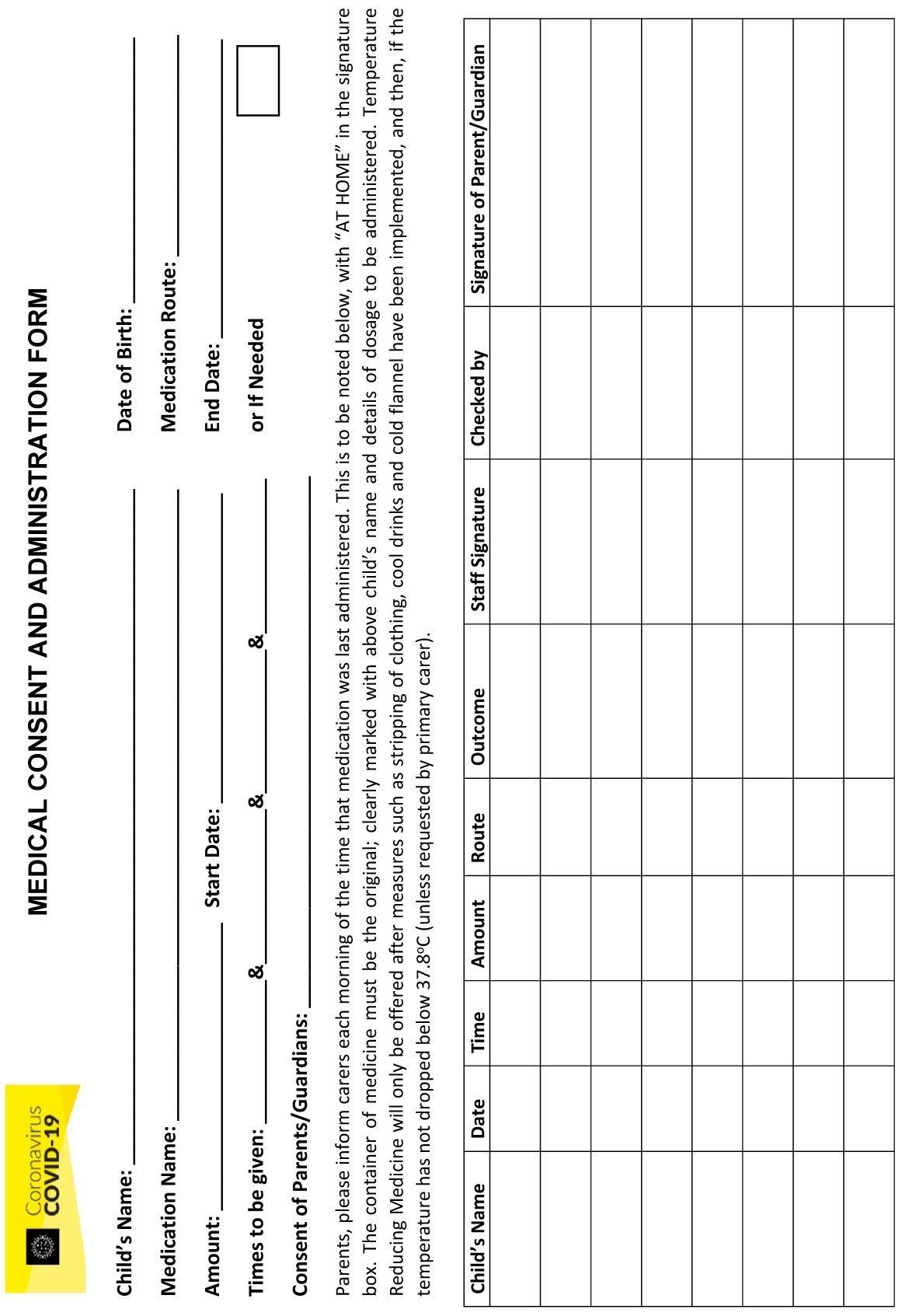 TEMPERATURE TAKING
CONSENT FORMName of Child:	____________________________________________DOB of Child: 	____________________________________________Child’s Pod: 	____________________________________________I, _________________________________, consent that staff of _________________________________, can take my child’s temperature as part of the COVID-19 Risk Management Strategy. Signed by Parents/Guardians: 	_________________________Signed by Manager: 	_________________________Signed by COVID Lead Representative: 	_________________________Date: 	_________________________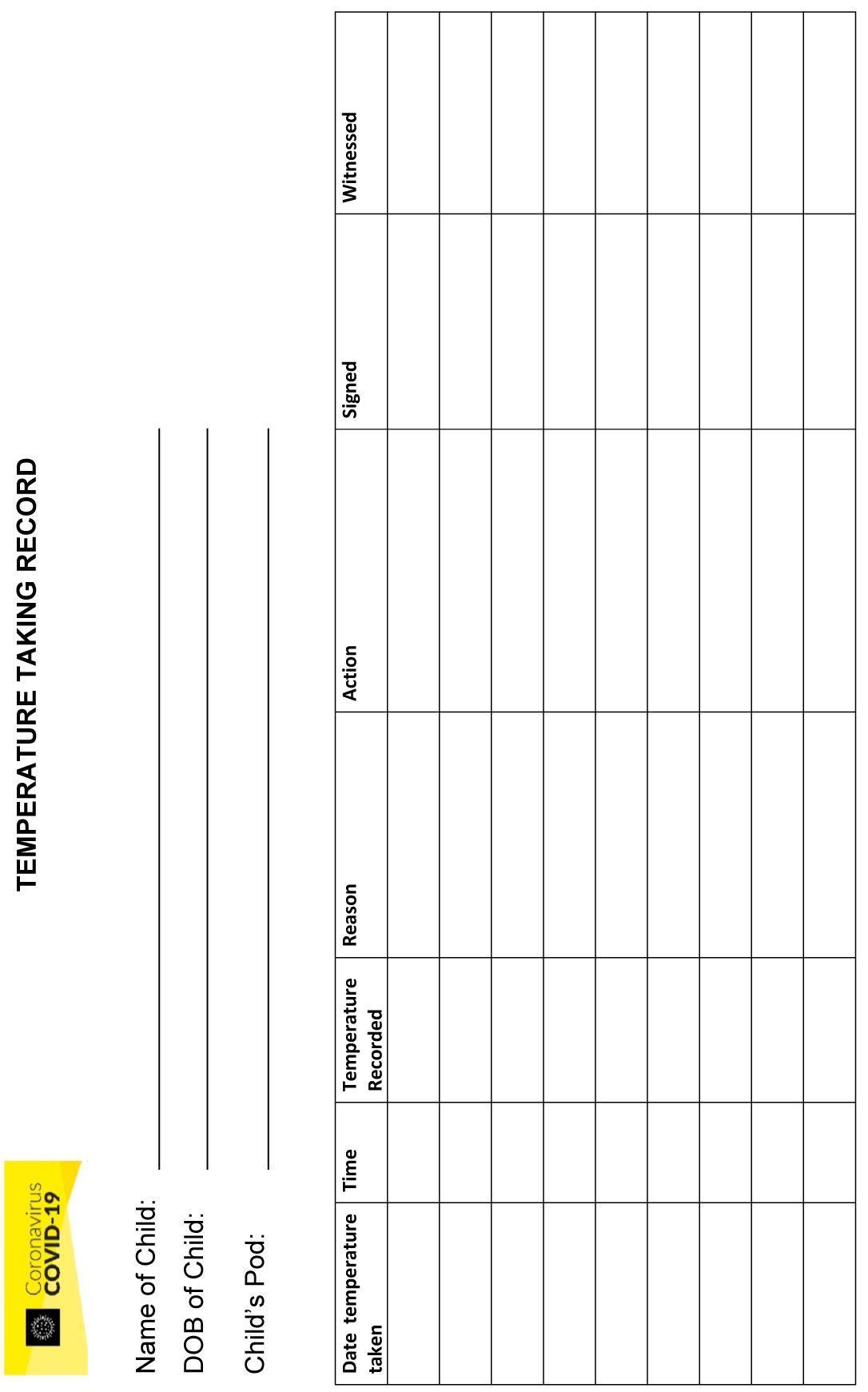 SETTLING CHILDREN IN: ADVISORY NOTE Supporting Children to Settle Back into their Early Years SettingWhen services reopen it is very important that they retain their child-centred practice, putting the needs of children to the forefront while adhering to public health advice to reduce the transmission of the virus. Children will need emotional support, nurturing and care as they transition back to childcare. Children have been away from their childcare setting for 3 months and they will have probably missed their friends, the staff and the routine in the service. Children will have been impacted by COVID-19 and the restrictions placed on their lives. Some children may have experienced bereavement of a close family member or someone in their family may have been ill or hospitalised. While many children will have enjoyed the time with their family, others may have experienced more difficult situations such as abuse, neglect or have been impacted by domestic violence. On their return to childcare it is very important that providers understand any impacts of COVID-19 on the children or if other significant life events have occurred for the children while away from the service. This will help the children to make a successful and happy transition back to childcare.Some children may experience some regression in their development or their behaviour during the transition which is perfectly normal and with nurturing and care will probably settle over time.  For some children they may experience some separation anxiety from their parents on their return and become distressed about being apart from them. When young children are distressed, they can be overwhelmed and this often shows in their behaviour, which is again a normal response to stress. Before children return to childcare Services can support the transition back to childcare by explaining all the revised and new procedures to parents and, in this way, parents can explain the procedures to their children in a child friendly and developmentally appropriate wayParents are really important in supporting their children’s return e.g. talking to their children about their return to the service, explaining any changes in the service, about their friends in their play pod, who will be their keyworker and answering any questions they may have. Parents could be advised to use books, play activities and other helpful resources to talk to their children about childcare. Providing parents with some pictures of the environment and how it will be set up when they return would be very useful. Advise parents to establish the routine that will work for them when their child returns e.g. bedtime and morning routines.When children return to childcare  Services can support the transition back to childcare by the child’s keyworker meeting them on arrival, welcoming them back and maybe having a welcome back ‘Happy’ sticker or similar symbol to focus the children’s attention positively on their return.Services could take a picture of the children in their play pod with their friends (with parent’s consent) which could be sent to parents and children could use it at home to talk about their friends and experiences in childcare. Services could provide pictures of the child participating in activities to parents which again can be used as a way of talking about childcare, the children’s experiences and addressing any worries or concerns that child may have.Where there are particular concerns about separation anxiety, parents could be advised to provide the service with a small transitional item for the child in advance of the child’s return to the service which can be easily washed and which is retained in the setting. Where children are distressed and find it difficult to separate from their parents, suggest to the child that they just come in and see their friends and their room and, with the support of their keyworker, see if they will settle. Ask the parent to remain close to the service in case the child doesn’t settle and needs their parent. Where a child remains distressed, having tried some of the above actions, ask the parent and child to visit the centre and see the room that they would be in at a time when the service is not operational.Where the child remains distressed having tried some of the above actions, then arrange for the parent and child to come into the child’s room and ensure that the parent maintains 2 meters social distance from the staff and other children. Support the parent in the usual way to settle his/her child. Covid-19 Return to Childcare
QuestionnaireCovid-19 Return to Childcare
QuestionnaireCovid-19 Return to Childcare
QuestionnaireChild’s Name Childcare GroupInfants / Toddlers / Wobblers/Preschool/AfterschoolInfants / Toddlers / Wobblers/Preschool/AfterschoolAddressMobile NoParent / GuardianName:                                                            Ph.Name:                                                            Ph.(Please circle your answers below)(Please circle your answers below)(Please circle your answers below)Date: 1.Has your child visited any countries outside Ireland excluding Northern Ireland in the past 14 days? Yes / No2.Is your child suffering from any of the below flu or, Covid-19 symptoms? 2.Most common symptoms:2.FeverYes / No2.Dry coughYes / No2.TirednessYes / No2.2.Less common symptoms:2.Aches and painsYes / No2.Sore throatYes / No2.DiarrhoeaYes / No2.ConjunctivitisYes / No2.Loss of taste or smellYes / No2.Rash or discolouration of fingers or toesYes / No2.2.Serious symptoms:2.Difficulty breathing or shortness of breathYes / No2.Chest pain or pressureYes / No2.Loss of speech or movementYes / No2.3.Did you consult a Doctor or other medical practitioner in the last 14 days for these, or similar symptoms? Yes / No4.How is your child feeling now? Healthy and well? Well / Unwell5.Have you or your child been in contact with someone who has tested positive for Covid-19 in the past 14 days? Yes / No6. Are you, or your child in contact with someone from a Covid-19 at-risk category?Yes / NoNOTE: When on site, children will be to the on-site standard processes / procedures regarding infection control, i.e. hand washing / hand sanitising and general coughing/sneezing etiquette?NOTE: When on site, children will be to the on-site standard processes / procedures regarding infection control, i.e. hand washing / hand sanitising and general coughing/sneezing etiquette?NOTE: When on site, children will be to the on-site standard processes / procedures regarding infection control, i.e. hand washing / hand sanitising and general coughing/sneezing etiquette?Parent / Guardian Signature: WHO IS IN MY POD?1.   	____________________2.   	____________________3.   	____________________4.   	____________________5.   	____________________6.   	____________________7.   	____________________8.   	____________________9.   	____________________10. 	____________________11. 	____________________12.      ____________________PARENT/GUARDIAN CONTACTAND DETAILS:1.   	____________________	____________________2.   	____________________	____________________3.   	____________________	____________________4.   	____________________	____________________5.   	____________________	____________________6.   	____________________	____________________7.   	____________________	____________________8.   	____________________	____________________9.   	____________________	____________________10. 	____________________	____________________11. 	____________________	____________________12.      ____________________           ____________________EMERGENCY PERSON CONTACTAND DETAILS:1.   	____________________	____________________2.   	____________________	____________________3.   	____________________	____________________4.   	____________________	____________________5.   	____________________	____________________6.   	____________________	____________________7.   	____________________	____________________8.   	____________________	____________________9.   	____________________	____________________10. 	____________________	____________________11. 	____________________	____________________12.      ____________________           ____________________POD NAME: KEYWORKERS IN POD: RELIEF TO POD:  NAME OF CHILD:                  PARENT/GUARDIAN CONTACT:DETAILS:EMERGENCY PERSON CONTACT: DETAILS:COVID-19 INCIDENT RECORD (CHILD)DO NOT ENTER ANOTHER POD !COVID-19 INCIDENT RECORD (CHILD)DO NOT ENTER ANOTHER POD !COVID-19 INCIDENT RECORD (CHILD)DO NOT ENTER ANOTHER POD !COVID-19 INCIDENT RECORD (CHILD)DO NOT ENTER ANOTHER POD !Name of Service:Name of Service:Name of Service:Name of Service:Incident Date:Incident Date:Incident Time:Incident Time:Location of Incident:Location of Incident:Date of Report:Date of Report:Name of Child:Name of Child:Date of Birth:Date of Birth:Names of Persons in POD: Please attach signed witness statements, where applicableNames of Persons in POD: Please attach signed witness statements, where applicableNames of Persons in POD: Please attach signed witness statements, where applicableNames of Persons in POD: Please attach signed witness statements, where applicableTick box for Child’s Symptoms:Tick box for Child’s Symptoms:Tick box for Child’s Symptoms:Tick box for Child’s Symptoms:Most common symptoms:FeverDry coughTirednessLess common symptoms:Aches and painsSore throatDiarrhoeaConjunctivitisLoss of taste or smellRash or discolouration of fingers or toesLess common symptoms:Aches and painsSore throatDiarrhoeaConjunctivitisLoss of taste or smellRash or discolouration of fingers or toesSerious symptoms:Difficulty breathing or shortness of breathChest pain or pressureLoss of speech or movementManagement:Was child brought to isolation area and by whom?	_________________________________________________Location of isolation area? 	_________________________________________________Time in isolation area: 	from _____________________to _____________________What time was child collected by parent?	_________________________________________________Name of collecting parent:	_________________________________________________Where was child collected from (location)? 	_________________________________________________Was child's temperature taken? 	_________________________________________________What was temperature? 	_________________________________________________Was anti-febrile medicine given?(If so attach medicine form)	_________________________________________________Was the child hospitalized? (If so give details)	________________________________________________________________________________________________________________________________________________Management:Was child brought to isolation area and by whom?	_________________________________________________Location of isolation area? 	_________________________________________________Time in isolation area: 	from _____________________to _____________________What time was child collected by parent?	_________________________________________________Name of collecting parent:	_________________________________________________Where was child collected from (location)? 	_________________________________________________Was child's temperature taken? 	_________________________________________________What was temperature? 	_________________________________________________Was anti-febrile medicine given?(If so attach medicine form)	_________________________________________________Was the child hospitalized? (If so give details)	________________________________________________________________________________________________________________________________________________Management:Was child brought to isolation area and by whom?	_________________________________________________Location of isolation area? 	_________________________________________________Time in isolation area: 	from _____________________to _____________________What time was child collected by parent?	_________________________________________________Name of collecting parent:	_________________________________________________Where was child collected from (location)? 	_________________________________________________Was child's temperature taken? 	_________________________________________________What was temperature? 	_________________________________________________Was anti-febrile medicine given?(If so attach medicine form)	_________________________________________________Was the child hospitalized? (If so give details)	________________________________________________________________________________________________________________________________________________Management:Was child brought to isolation area and by whom?	_________________________________________________Location of isolation area? 	_________________________________________________Time in isolation area: 	from _____________________to _____________________What time was child collected by parent?	_________________________________________________Name of collecting parent:	_________________________________________________Where was child collected from (location)? 	_________________________________________________Was child's temperature taken? 	_________________________________________________What was temperature? 	_________________________________________________Was anti-febrile medicine given?(If so attach medicine form)	_________________________________________________Was the child hospitalized? (If so give details)	________________________________________________________________________________________________________________________________________________OTHER Relevant Information:OTHER Relevant Information:OTHER Relevant Information:OTHER Relevant Information:Employee’s Comments:Employee’s Name:	Signature:	Date:Employee’s Comments:Employee’s Name:	Signature:	Date:Employee’s Comments:Employee’s Name:	Signature:	Date:Employee’s Comments:Employee’s Name:	Signature:	Date:Manager’s Comments:Manager’s Name:	Signature:	Date:Manager’s Comments:Manager’s Name:	Signature:	Date:Manager’s Comments:Manager’s Name:	Signature:	Date:Manager’s Comments:Manager’s Name:	Signature:	Date:Parent’s/Guardian’s Comments:Parent’s/Guardian’s Name:	Signature:	Date:Parent’s/Guardian’s Comments:Parent’s/Guardian’s Name:	Signature:	Date:Parent’s/Guardian’s Comments:Parent’s/Guardian’s Name:	Signature:	Date:Parent’s/Guardian’s Comments:Parent’s/Guardian’s Name:	Signature:	Date:Has Parent/Guardian received copy of Incident Record?	____________________________________________Has copy of Incident Record been placed on Child’s File?	____________________________________________Manager’s Name:	Signature:		Date:Has Parent/Guardian received copy of Incident Record?	____________________________________________Has copy of Incident Record been placed on Child’s File?	____________________________________________Manager’s Name:	Signature:		Date:Has Parent/Guardian received copy of Incident Record?	____________________________________________Has copy of Incident Record been placed on Child’s File?	____________________________________________Manager’s Name:	Signature:		Date:Has Parent/Guardian received copy of Incident Record?	____________________________________________Has copy of Incident Record been placed on Child’s File?	____________________________________________Manager’s Name:	Signature:		Date:Was COVID 19 confirmed? ______________________________________________________________________Was Tusla notified using the Early Years Inspectorate COVID-19 Notification Form? ________________________Date of Notification: ____________________________________________________________________________Was COVID 19 confirmed? ______________________________________________________________________Was Tusla notified using the Early Years Inspectorate COVID-19 Notification Form? ________________________Date of Notification: ____________________________________________________________________________Was COVID 19 confirmed? ______________________________________________________________________Was Tusla notified using the Early Years Inspectorate COVID-19 Notification Form? ________________________Date of Notification: ____________________________________________________________________________Was COVID 19 confirmed? ______________________________________________________________________Was Tusla notified using the Early Years Inspectorate COVID-19 Notification Form? ________________________Date of Notification: ____________________________________________________________________________